22.03.2024МСП Красноярского края получили более 600 млн рублей поддержки в рамках льготных микрозаймов и поручительствЗа 2023 год объём финансовой поддержки малого и среднего бизнеса в рамках Национальной гарантийной системы вырос: кредитов под поручительства – на 47%, льготных микрозаймов – на 3,4%. Поддержка бизнесу оказывается в рамках национального проекта «Малое и среднее предпринимательство». Его инициировал Президент России, реализацию нацпроекта курирует Первый заместитель Председателя Правительства РФ Андрей Белоусов.Получить поручительство при недостаточности залогового обеспечения предприниматели могут в Региональных гарантийных организациях (РГО). В Красноярском крае по данным за 2023 год поручительством воспользовались почти 30 компаний, они получили под поручительства 214 тыс. рублей. «Гарантийные поручительства при недостатке залогового обеспечения – один из самых востребованных инструментов развития бизнеса. Цифры растут с каждым годом: в прошлом году объём кредитов под поручительства РГО вырос на 47% по сравнению с 2022 годом и составил более 430 млрд рублей. Количество выданных поручительств выросло на 33% и достигло 26 тысяч. Такой серьезный рост объясняется тем, что предприниматели масштабируют свой бизнес, инвестируют в него, строят оптимистичные прогнозы на будущее», – отметил министр экономического развития РФ Максим Решетников.По словам министра, РГО обеспечивают равный доступ к кредитным средствам для предпринимателей по всей стране. Также сегодня малый и средний бизнес может получить микрозаём до 5 млн рублей по ставкам ниже банковских. Получить льготный микрозаём на максимально выгодных условиях можно в региональном центре «Мой бизнес». Финансовую поддержку оказывают начинающим и действующим бизнесменам, самозанятым, производственным компаниям, а также социальным предприятиям. В прошлом году такую поддержку получили более 300 предпринимателей и юридических лиц Красноярского края. «Микрофинансовая поддержка помогает бизнесу решать самые разные задачи: от закупки сырья и комплектующих до запуска новых направлений. Поэтому мы каждый год повышаем возможности МСП, увеличиваем объемы поддержки, так как предприниматели активно пользуются инструментом. По сравнению с 2022 годом объем выданных микрозаймов в 2023 году вырос на 3,4%: 55,1 млрд против почти 57 млрд рублей», – пояснила заместитель министра экономического развития РФ Татьяна Илюшникова.«Получение микрозайма по ставкам, ниже банковских, является отличной возможностью для развития малого и среднего бизнеса. Благодаря доступности, простоте процесса и гибким условиям возврата, микрозаймы становятся надёежным финансовым инструментом для предпринимателей, стремящихся укрепить свое дело и расширить свои возможности на рынке», – говорит заместитель руководителя агентства развития малого и среднего предпринимательства Красноярского края Роман Мартынов. Узнать подробнее о микрофинансовых продуктах и оставить заявку на консультацию по получению заёмных средств можно на сайте мойбизнес-24.рф или по телефону 8-800-234-0-124.Кроме того, предприниматели могут оформить микрозаём в режиме онлайн через цифровую платформу МСП.РФ, разработанную Корпорацией МСП (https://мсп.рф/services/microloan/promo). Платформа, как и центры «Мой бизнес», работает по нацпроекту «Малое и среднее предпринимательство», которое инициировал Президент России. Дополнительная информация для СМИ: +7 (391) 222-55-03, пресс-служба агентства развития малого и среднего предпринимательства Красноярского края; +7 (391) 205-44-32 (доб. 043), пресс-служба центра «Мой бизнес».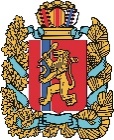 АГЕНТСТВО РАЗВИТИЯ МАЛОГО И СРЕДНЕГО ПРЕДПРИНИМАТЕЛЬСТВАКРАСНОЯРСКОГО КРАЯ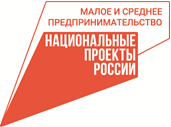 